Занятие педагога – психолога с подростками 6-х классов на тему «Добро и  Зло»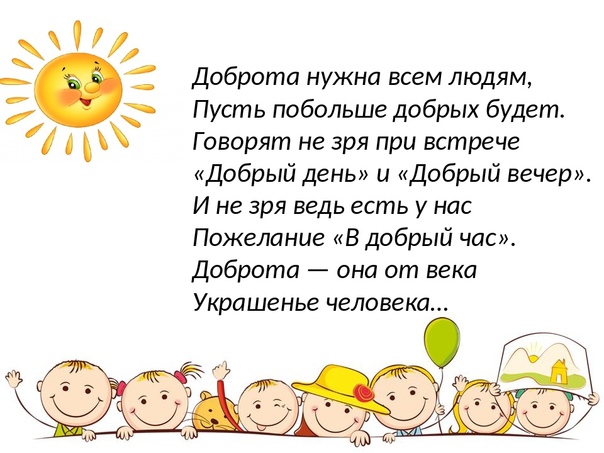 Цель: Формирование у детей представления о добре, доброте, о хороших, добрых поступках.Задачи: -расширение знаний о роли доброты в жизни каждого человека;-учить детей нравственным понятиям: доброта, вежливость;-воспитывать взаимоуважение, вежливое обращение, способность чувствовать, понимать себя и другого человека;-развивать творческие возможности детей.Форма проведения:  викторина, беседа.Оборудование:  (компьютер, мультимедийный проектор), раздаточные материалы (карточки с заданием), рисунки.1. Организация мероприятияПеред мероприятием в классе расставляются парты по кругу. На партах уже лежат раздаточные материалы. В ходе занятия дети по команде психолога выполняют задания.2. Ход мероприятияЭпиграф написан на доске.Добро, которое ты делаешь от сердца, ты делаешь всегда себе.(Л.Н. Толстой)Добрый день, ребята, я дарю вам свою улыбку и хочу, чтобы вы свои улыбки и добрые взгляды подарили друг другу. Улыбнитесь своему соседу. А теперь посмотрите в окно: и неважно солнышко там светит или идет дождик. Ведь, у природы нет плохой погоды, так же как и у человека не должно быть плохого настроения, а если оно и есть, просто улыбнитесь и вспомните что-то хорошее. Сегодня мы поговорим о самом важном качестве, без которого человек не может называться человеком. А вот что это за качество, постарайтесь узнать, просмотрев видеоролик «Притча о добре».Ребята, а скажите, а что для Вас значит чувство доброты?(Примерные ответы детей). Доброта – это чувство сопереживания, а это что-светлое.В современном мире нужно ли нам добро? (Примерные ответы детей). Конечно, нужно. Ведь без этого чувства мы не сможем жить.Как оно влияет на людей? И как нам избежать злых поступков?Ответы детей. Чувство доброты делает человека красивее, милее, он душевно богат.Итак ,ребята, как вы уже поняли, мы будем с вами говорить о доброте. Скажите, а где у человека живет добро? Ответы детей.Добро живет в душе, в сердце.Как называется чувство противоположное добру?Ответы детей. Противоположное чувство добру – это зло.Ребята ,как вы думаете, как зло влияет на человека?Ответы детей. Зло – это плохое чувство, оно не нужно человеку. Зло раздражает человека. Делает его плохим, агрессивным, не добрым.Молодцы, ребята! Доброта-это что-то теплое, светлое в человеке. Как говорят, если человек «светиться» как солнышко, значит добрый человек, и он готов озарять своим светом других людей.А теперь давайте вместе с вами отправимся в путь к станции «Добро», но для того, чтобы добраться до нее, нам нужно еще несколько станций. И первая станция называется «Солнце добрых поступков».Сейчас я каждому из вас раздам по лучику солнца. Теперь, когда вы получили лучики, закройте глаза, улыбнитесь, подумайте о том, что доброго, хорошего вы делали в своей жизни, и расскажите нам всем. Кто готов, откройте глаза. По очереди рассказываем о своих добрых делах и собираем солнышко из лучиков.Вторая станция будет называться «Ромашка». Задание заключается в следующем: перед вами на столе разбросаны лепестки ромашек, вам, нужно выбрать из них те, которые будут характеризовать доброго человека.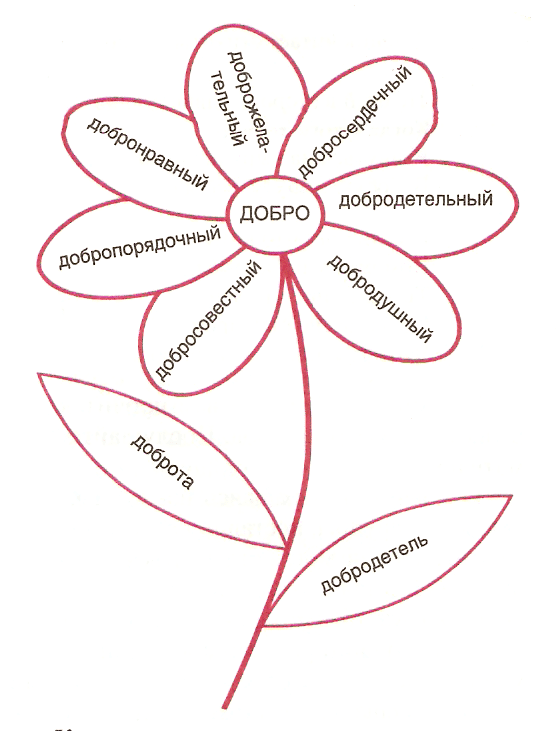 Качества: Милосердие.Нежность.Авторитарность.Верность.Агрессивность.Сострадание.Мудрость.Безжалостность.Безразличие.Бескорыстность. Прощение.Ветреность.Честность.Добросердечие.Чуткость.Глупость.Вежливость.Уважение.Молодцы, ребята! Мы собрали с вами ромашку добра.  (Психолог на  доске  вывешивает ромашку добра ).Следующая станция «Собери по кусочкам» На партах у вас разбросаны пословицы про добро, нужно собрать их правильно.Пословицы:Про доброе дело говори смело;Жизнь дана на добрые дела;Худо жить без ласкового слова;Доброе слово лечит, а злое калечит;Не одежда красит человека, а его добрые дела;Злой плачет от зависти, а добрый от радости;Добрые слова дороже богатства;Не ищи красоты, ищи доброты;Кто любит добрые дела, тому и жизнь мила;Сумел провиниться, сумей и повиниться.Здорово! Молодцы, ребята! Вы справились с заданием. И мы все ближе к нашей конечной станции. А  следующая остановка называется «Дедушка  и птичка».Задание : сейчас я буду рассказывать сказку, а вы должны разыграть ее. Для этого мне нужно 6 человек (1 человек –дедушка, 2-птичка, 3-ястреб, 4,5, 6-птенцы).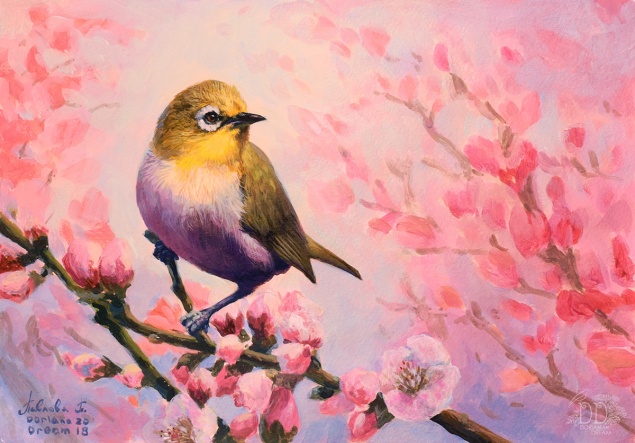 СказкаЖила-была самая красивая птичка на планете. Очень любила она летать над полем с ромашками. Опасное это было поле. Но птичка любила запах этих прекрасных цветов. И вот в один прекрасный солнечный день порхала она над ним. И вдруг неожиданно для нее самой прилетел на поле голодный ястреб. Тут же схватил он бедную птичку. А рядом дедушка косил траву и увидел все происходящее. Подбежал он к ястребу, напугал его косой. Ястреб и улетел, а бедная птичка вылетела из острых когтей злого ястреба и упала на землю.Дедушка подбежал к птичке, взял ее на руки и унес к себе в дом. У птичке было повреждено крыло. Целый месяц лечил ее добрый дедушка. Когда птичка совсем выздоровела, он отпустил ее в небо. Прошло лето, прошла зима… Весной птичка прилетела к дедушке со своими птенцами и промолвила: «Добрый человек, ты спас мне жизнь, проси у меня, все что захочешь, исполню любое твое желание?» На что дедушка ответил только одно: «Летите с миром!».Педагог-психолог: А теперь давайте с вами порассуждаем:Какой добрый поступок совершил дедушка?Что для него значит добро?Почему за свой добрый поступок дедушка ничего не попросил взамен?Педагог-психолог: Последняя наша станция  «Рисунки доброты».Рефлексия:   Ребята, вы все большие молодцы!   Добрались до конечной станции «Добро». А сейчас, скажите, что вы поняли для себя из сегодняшнего нашего занятия? Выскажите свое мнение.Подведение итогов.   Закончить наше занятие хотелось вопросом «Меняется ли с возрастом понятие «доброты!».  На этот вопрос вы ответите, после просмотра видео «Что для Вас значит добро?».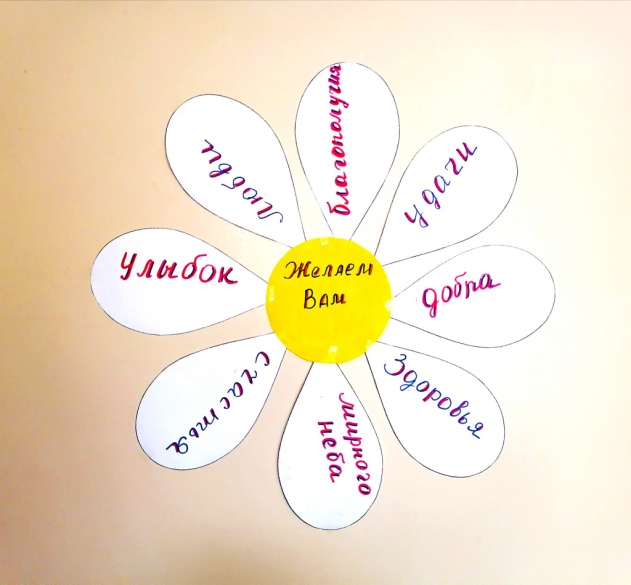 Педагог-психолог: Саркисова Д.В.